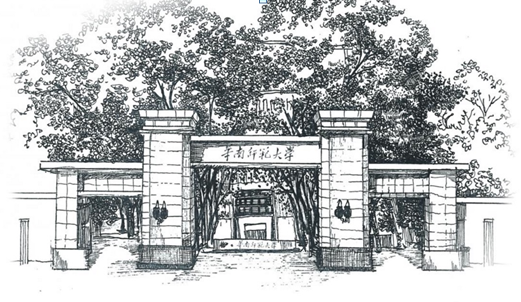 非正式课程实施计划课程名称:   萨提亚模式个人成长工作坊  开课单位：   哲学与社会发展学院      填报时间：    2022 年 9月5日        华南师范大学教务处制2022年一、课程基本情况二、课程实施计划1-1 课程基本信息1-1 课程基本信息1-1 课程基本信息1-1 课程基本信息1-1 课程基本信息课程名称萨提亚模式个人成长工作坊萨提亚模式个人成长工作坊课程小时数8课程所属模块 □思想引领  □创新创业  □全球学习  朋辈教育□思想引领  □创新创业  □全球学习  朋辈教育□思想引领  □创新创业  □全球学习  朋辈教育□思想引领  □创新创业  □全球学习  朋辈教育课程先修要求无无接受学生数18授课对象全校 □本学院  □其它：全校 □本学院  □其它：学生年级2019级2020级2021级2022级1-2 负责人基本信息1-2 负责人基本信息1-2 负责人基本信息1-2 负责人基本信息1-2 负责人基本信息姓   名姓   名刘学勇最后学位硕士职称/职务职称/职务讲师电子邮箱20011007@m.scnu.edu.cn2-1课程目标2-1课程目标2-1课程目标2-1课程目标2-1课程目标课程目标引导学生经验到自己在压力状态下所经验到的影响和冲击；协助学生觉察自己在压力状态下的应对姿态；3.协助学生发展、运用自己的内在资源来应对压力状态，改变自动化的应对姿态；4.引导学生整合新资讯、新决定和新成长，朝向更高价值感、更有力量、更负责任的自我状态。引导学生经验到自己在压力状态下所经验到的影响和冲击；协助学生觉察自己在压力状态下的应对姿态；3.协助学生发展、运用自己的内在资源来应对压力状态，改变自动化的应对姿态；4.引导学生整合新资讯、新决定和新成长，朝向更高价值感、更有力量、更负责任的自我状态。引导学生经验到自己在压力状态下所经验到的影响和冲击；协助学生觉察自己在压力状态下的应对姿态；3.协助学生发展、运用自己的内在资源来应对压力状态，改变自动化的应对姿态；4.引导学生整合新资讯、新决定和新成长，朝向更高价值感、更有力量、更负责任的自我状态。引导学生经验到自己在压力状态下所经验到的影响和冲击；协助学生觉察自己在压力状态下的应对姿态；3.协助学生发展、运用自己的内在资源来应对压力状态，改变自动化的应对姿态；4.引导学生整合新资讯、新决定和新成长，朝向更高价值感、更有力量、更负责任的自我状态。发展学生哪些核心素养□学习      审思      □创新自主      合作      担当□学习      审思      □创新自主      合作      担当□学习      审思      □创新自主      合作      担当□学习      审思      □创新自主      合作      担当2-2 课程进度 2-2 课程进度 2-2 课程进度 2-2 课程进度 2-2 课程进度 教学周次/节次教学周次/节次主要教学内容授课形式与方法教学场所第一周第一周与自己连接、与人连接体验式教学、建瓯市讲解智慧教室第二周第二周冰山理论：探索自己讲解、小组分享智慧教室第三周第三周冰山理论：探索自己体验式教学、小组分享智慧教室第四周第四周应对姿态体验式教学、小组分享智慧教室第五周第五周整合与创造：遇见更美好的自己教师讲解、体验式教学智慧教室2-3参考文献2-3参考文献请标明参考文献作者、文献名称、出版社、出版时间等贝曼，萨提亚转化式系统治疗，中国轻工业出版社，2009年。2-4 选课方式2-4 选课方式可选课□非可选课，项目结题或完成后录入可选课□非可选课，项目结题或完成后录入2-5 考核方式 2-5 考核方式 全程参与    □考试       提交论文、作业、作品□项目结题   □其它，请注明具体形式：全程参与    □考试       提交论文、作业、作品□项目结题   □其它，请注明具体形式：